20 ნოემბერი - რეგიონული ტურიU12 (IX, X, XI, XII)1. 5-ქულიანი შეკითხვასტუდენტებს, რომლებიც უნივერსიტეტში 4-წლიანი ცხოვრების შემდეგ ისევ სახლში ბრუნდებიან საცხოვრებლად, ერთ სტატიაში უწოდებენ იქსებს. ფილმში "სენიორ რობინზონი" მთავარ გმირს მის მიერვე ნასროლი იქსი მისდევს. დაასახელეთ იქსი ერთი ცხრაასოიანი სიტყვით. 

პასუხი: ბუმერანგიკომენტარი: სახლიდან წასულ შემდეგ კი დაბრუნებულ სტუდენტებს უწოდებენ ბუმერანგებს.  ფილმში „სენიორ რობინსონი" მთავარ გმირს ბუმერანგი რამდენჯერმე გამოეკიდება.2. 6-ქულიანი შეკითხვა შეკითხვა მეორე. 
ცნობილი ბერძენი მათემატიკოსი, ერატოსთენე, თავის თაობაში უდავოდ ძალიან ნიჭიერი სწავლული იყო, მაგრამ არა საუკეთესო. სწორედ ამიტომ, ერატოსთენეს უწოდებდნენ ალფას. 
დაასახელეთ სიტყვა, რომელიც შევცვალეთ სიტყვით “ალფა”.

პასუხი: ბეტაკომენტარი: ერატოსთენე კარგი სწავლული იყო, მაგრამ ჩამორჩებოდა ერთ სხვა სწავლულს, რის გამოც მას ბერძნული ანბანის მეორე ასოს ეძახდნენ. შეკითხვის ტექსტში ბერძნული ანბანის პირველი ასო შეცვლილი იყო მეორით. კითხვის ნომერი დამატებითი მინიშნებაა.3. 7-ქულიანი შეკითხვა[დასარიგებელი მასალა][პირველი წინადადება წაიკითხეთ ორჯერ, გარკვევით]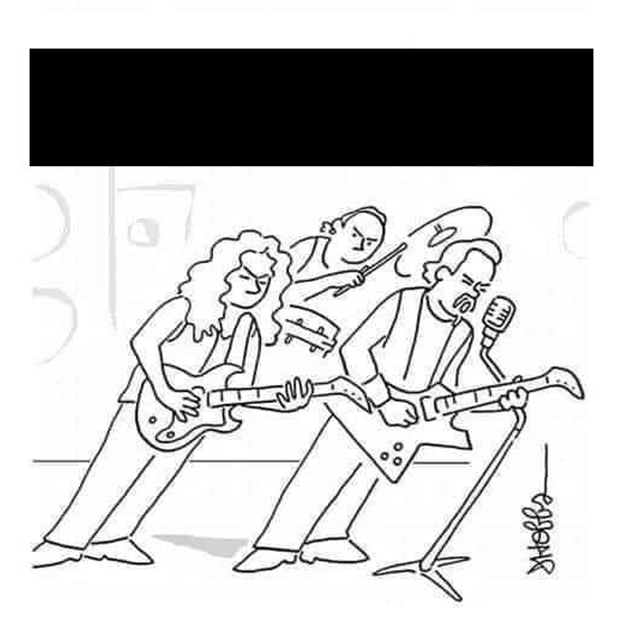 დარიგებულ მასალაზე გამოსახული პოსტერის სათაურში 1981 წელს შექმნილი ლეგენდარული ამერიკული ბენდის სახელის პირველი 2 ასო შეცვლილია 1 სხვა ასოთი. ჩვენ არ გთხოვთ ამ ბენდის დასახელებას. დაასახელეთ პოსტერის სათაური.პასუხი: იტალიკა
ჩათვლა: itallica
კომენტარი: ამერიკულ ბენდ “მეტალიკას” სახელი შეცვლილია სიტყვით “იტალიკა”. იტალიკი გრაფიკულ და საბეჭდ პროგრამებში ასოების დახრის ფუნქციაა, ამიტომ პოსტერზე გამოსახული მუსიკოსებიც დახრილად იყვნენ წარმოდგენილი.
კომენტარი #2: “მეტალიკა” არ ითვლება!4. 5-ქულიანი შეკითხვაფეხბურთის მსაჯი პიერლუიჯი კოლინა აცხადებს, რომ მსაჯები უნდა იყვნენ მიუკერძოებლები და არ უნდა ასხვავებდნენ მოთამაშე გუნდების მაისურის ფერებს. ამავე მომენტში, კოლინა ახსენებს 1766 წელს დაბადებულ ბრიტანელ მეცნიერს. დაასახელეთ ეს მეცნიერი.პასუხი: ჯონ დალტონი
ჩათვლა: დალტონიკომენტარი: პიერლუიჯი კოლინას აზრით, მსაჯი უნდა იყოს მიუკერძოებელი და ვერ არჩევდეს მოთამაშეთა მაისურის ფერებს. დაავადება - დალტონიზმი - რომელიც ფერების გარჩევის ანომალიაა, ჯონ დალტონის სახელს უკავშირდება.5. 6-ქულიანი შეკითხვა[პირველი ორი წინადადება წაიკითხეთ ორჯერ, გარკვევით]
დღესდღეობით სარკეებში, ფოტოაპარატებში და სხვა საყოფაცხოვრებო ნივთებში ვერცხლი იშვიათად გამოიყენება. ამ ფაქტთან დაკავშირებით, ერთმა ინტერნეტმომხმარებელმა დაწერა, რომ ვირების ცხოვრება დღეს სულ სხვა იქნებოდა, ვიდრე რამდენიმე საუკუნის წინ. წინა წინადადების ერთ-ერთ სიტყვაში ჩვენ სამი ასო გამოვტოვეთ. აღადგინეთ სიტყვა თავდაპირველი ფორმით.პასუხი: ვამპირებისჩათვლა: ვამპირი, ვამპირის, ვამპირებიკომენტარი: ლეგენდების თანახმად, ვერცხლი ვამპირებისთვის წმინდა მეტალია, ამიტომ მათ ვერცხლის ეშინიათ. სწორედ ამიტომაა, რომ გადმოცემებში ისინი არც ფოტოზე და არც სარკეში არ ჩანან, თუმცა, ინტერნეტმომხმარებლის აზრით, დღეს გამოჩნდებოდნენ, რადგან ამ ნივთებში ვერცხლი თითქმის აღარ გამოიყენება.6. 7-ქულიანი შეკითხვაიმის მიუხედავად, რომ ეს ჰიმნი ერთ-ერთი უძველესია მსოფლიოში, მისი ტექსტი დროდადრო მცირედით იცვლება. უკანასკნელი ცვლილება 2022 წლის სექტემბერში მოხდა, როდესაც სიტყვა “იქსი” ჩანაცვლდა სიტყვით “იგრეკი”. დაასახელეთ იქსიც და იგრეკიც.პასუხი: დედოფალი, მეფეკომენტარი: გაერთიანებული სამეფოს ჰიმნი იცვლება მონარქის სქესის მიხედვით. 2022 წლის სექტემბრამდე მონარქი ელიზაბეტ მეორე იყო, ჰიმნი კი სრულდებოდა სიტყვებით - “ღმერთო, დაიფარე დედოფალი”. ელიზაბეტის გარდაცვალების შემდეგ ტახტი მეფე ჩარლზმა დაიკავა, შედეგად, ჰიმნი ახლა სრულდება სიტყვებით - “ღმერთ, დაიფარე მეფე”.7. 5-ქულიანი შეკითხვაერთ კომედიურ სერიალში, ბაღის აღმზრდელი ცდილობს, ჭკუა ასწავლოს ხმაურიან ბავშვს, რადგან ვერ ახერხებს მის დაწყნარებას. შემდეგ ეპიზოდში ახლადგაღვიძებული ბავშვი საწოლში თავის საყვარელი ფუმფულა სათამაშოს მოგლეჯილ ნაწილს იპოვის და განწირული ხმით იწყებს ყვირილს. ეს ეპიზოდი 1972 წელს გადაღებული ცნობილი ეკრანიზაციის ალუზიაა. დაასახელეთ ეს ცნობილი ფილმი.

პასუხი: ნათლია
ჩათვლა: ნათლიმამა, the Godfather
კომენტარი: ბოროტი აღმზრდელი გაითამაშებს ცნობილ სცენას ფილმიდან “ნათლია”, ბავშვის სათამაშო ცხენს თავს მოაგლეჯს და საწოლში დაუდებს.8. 6-ქულიანი შეკითხვა
[კაპიტნების რაუნდი][გუნდებს განუმარტეთ, რომ მაგიდასთან სათამაშოდ უნდა დარჩეს ერთი მოაზროვნე; ეს შეიძლება იყოს კაპიტანი ან სხვა ნებისმიერი წევრი]ერთ-ერთ სტატიაში, ე.წ. აფხაზეთის რესპუბლიკის ტერიტორიაზე ქალაქ გაგრის მიწების მითვისება მოხსენიებული იყო, როგორც “ოკუპაცია ოკუპაციაში ანუ ოკუპაციის იქსი”. იმის მიუხედავად, რომ იქსი პოპულარულ რუსულ სუვენირად მიიჩნევა, არსებობს მოსაზრება, რომ ის იაპონური ნიმუშის მიხედვითაა შექმნილი. დაასახელეთ იქსი არაქართული წარმოშობის სიტყვით.პასუხი: მატრიოშკა
კომენტარი: ოკუპირებულ ტერიტორიაზე მყოფი მიწების მითვისება სტატიაში შედარებული იყო მატრიოშკასთან. მიუხედავად იმისა, რომ მატრიოშკა პოპულარულ რუსულ სუვენირად მიიჩნევა, არსებობს მოსაზრება, რომ ის იაპონური ნიმუშის მიხედვითაა შექმნილი და რუსეთში მხოლოდ მე-20 საუკუნის დასაწყისში, რუსეთ-იაპონიის ომის დროს გავრცელდა.9. 7-ქულიანი შეკითხვა[დუპლეტი][გუნდებს განუმარტეთ, რომ დუპლეტი შედგება ორი ერთმანეთთან დაკავშირებული შეკითხვისგან. ჯერ გაჟღერდება პირველი შეკითხვა, რომელზეც მოსაფიქრებელი დრო 45 წამია, შემდეგ კი გაჟღერდება მეორე შეკითხვა, რომელზეც მოსაფიქრებელი დრო ისევ 45 წამია. ორივე შეკითხვაზე არსებული ვერსია გუნდებმა უნდა დაწერონ ერთსა და იმავე ფურცელზე და ჩააბარონ მხოლოდ მას შემდეგ, რაც ორივე მოსაფიქრებელი დრო ამოიწურება. გუნდი ქულებს მიიღებს მხოლოდ ორივე სწორი პასუხის შემთხვევაში]1. შვედმა მწერალმა იქსი ხატოვნად აღწერა, როგორც ყავაში რძის დამატება. ფენტეზი ჟანრის ცნობილ ნაწარმოებში, პერსონაჟი გამოგონილ არსებებს იქსის დახმარებით ამარცხებს. დაასახელეთ იქსი ოთხასოიანი სიტყვით.2. ისლამში, დღის მეოთხე სავალდებულო ლოცვის სახელი შეიძლება ითარგმნოს, როგორც იგრეკის ლოცვა. იგრეკის პრემიერა გაიმართა თბილისში, 1923 წლის 23 დეკემბერს. დაასახელეთ იგრეკი. პასუხი: აისი, დაისი
კომენტარი: მზის ამოსვლა, ანუ აისი, შვედმა მწერალმა შეადარა მუქ ყავაში ღია ფერის რძის ჩასხმას. “ჰობიტში” გენდალფი გამოქვაბულის ტროლებს განთიადის მეშვეობით ამარცხებს; ისლამში დღის მეოთხე სავალდებულო ლოცვა ემთხვევა მზის ჩასვლას და ამიტომ მას ეწოდება მაჰრიბის ლოცვა, რაც დაისის ლოცვად შეგვიძლია ვთარგმნოთ. ოპერა “დაისი” 1923 წელს თბილისში, ზაქარია ფალიაშვილის ხელმძღვანელობით დაიდგა.10. 5-ქულიანი შეკითხვაერთ სტატიაში ნახსენებია, რომ ბეღურებს გადაფრენამდე შეკრება და მიმართულების საკითხის ხმაურით განხილვა ახასიათებთ. ავტორმა ამ მოვლენას ბეღურების იქსი უწოდა. აღსანიშნავია, რომ იქსი არა ბეღურების, არამედ სხვა ფრინველების ჯგუფს ეწოდება. დაასახელეთ იქსი ფრანგული წარმოშობის სიტყვით. პასუხი: პარლამენტი
კომენტარი: ავტორმა ბეღურების შეკრება და საკითხის ხმაურით განხილვა პარლამენტს შეადარა, თუმცა პარლამენტი ბუების ჯგუფს ეწოდება.11. 6-ქულიანი შეკითხვაანიმაცია “ჩემპიონების” ერთ-ერთ სერიაში პეპ გვარდიოლა და მანჩესტერ სიტის ფეხბურთელები ტყეში ფეინთბოლს თამაშობენ პრინციპული მეტოქის წინააღმდეგ. ერთ ეპიზოდში გვარდიოლა თავის გუნდს ეუბნება, რომ თუკი ერთ მოწინააღმდეგეს გაანეიტრალებენ, არ მოდუნდნენ, რადგან იქვე აუცილებლად იქნება მოწინააღმდეგის სხვა თანაგუნდელიც. დაასახელეთ გუნდი, რომლის წინააღმდეგაც მანჩესტერ სიტი თამაშობდა ფეინთბოლს.პასუხი: ლივერპული
კომენტარი: გვარდიოლა თავის გუნდს ეუბნება, რომ თუკი ერთ მოწინააღმდეგეს გაანეიტრალებენ, არ მოდუნდნენ, რადგან იქვე აუცილებლად იქნება მოწინააღმდეგის სხვა თანაგუნდელიც. მიზეზი ისაა, რომ ისინი არასდროს დადიან მარტო. You’ll never walk alone ლივერპულის ჰიმნია.12. 7-ქულიანი შეკითხვა მოისმინეთ ციტატა წიგნიდან “გახლეჩილი აპრილი”:
“ჩირაღდნების შუქი თითქოს კიდევ უფრო გასქელებულიყო, გეგონება, შედედებულიაო. თანდათანობით მუქი წითელი ფერისკენაც იხრებოდა - იდუმალი სიღრმეებიდან ახლად ამოხეთქილი ლავასავით - და იქიდან გაყრილი ნაპერწკლები თითქოს მოასწავებდა ამას”.ცნობილი ქართული ლექსის მიხედვით, ამას მოასწავებს ერთი მცენარე. დაასახელეთ ეს მცენარე.პასუხი: ყაყაჩო
კომენტარი: ჩირაღდნების შუქი, რომელიც მუქი წითელი ფერისკენ იხრება, თითქოს მოასწავებს მომავალში დასაღვრელ სისხლს. მურმან ლებანიძის ლექსში “უფლისციხესთან” “სისხლისფერი ყაყაჩოს წვეთი არა დაღვრილის, დასაღვრელის ალბათ მაცნეა”. სწორი პასუხია ყაყაჩო.13. 5-ქულიანი შეკითხვავინჩენცო პერუჯა მუზეუმის თანამშრომელი იყო. 1911 წლის გახმაურებული ქურდობის გასამართლებლად, მან განაცხადა, რომ სურდა, იქსი დაებრუნებინა სამშობლოში. 1913 წელს მან იქსთან ერთად დატოვა საფრანგეთი და დაბრუნდა იტალიაში, სადაც ის მალევე დაიჭირეს და იქსი კუთვნილ ადგილას დააბრუნეს. დაასახელეთ იქსი მეზობელ ასოებზე დაწყებული ორი სიტყვით.პასუხი: მონა ლიზაკომენტარი: ვინჩენცომ ლეონარდო და ვინჩის შედევრი მოიპარა და დააბრუნა იტალიაში, რადგან მიაჩნდა, რომ იტალიელის შედევრი იტალიასვე ეკუთვნოდა.14. 6-ქულიანი შეკითხვაჩინელი მხატვარი აი ვეივეი ამბობს, რომ ჩინეთის მმართველი მაო ძედუნის გულის მოსაგებად მას ხშირად ადარებდნენ იქსს. თავის მხრივ, მაო ძედუნის შემყურე ადამიანებს მხატვარი ადარებს იგრეკებს. იგრეკები მე-19 საუკუნეში შექმნილი ნახატების სერიის სახელია. არ გთხოვთ იქსის დასახელებას, დაასახელეთ იგრეკები.პასუხი: მზესუმზირები
კომენტარი: დიქტატორ მაო ძედუნს ხშირად ადარებდნენ მზეს, ხოლო მხატვარი მის მეხოტბეებს უწოდებს იმ მცენარის სახელს, რომელიც მზეს შეჰყურებს. “მზესუმზირები” ვან გოგის ცნობილი ნახატების სერიაა.
კომენტარი #2: მზე არ ითვლება.15. 7-ქულიანი შეკითხვა[გუნდები გააფრთხილეთ, რომ სწორი პასუხის გამოცხადებამდე ნუ წამოიშლებიან]წიგნში “გახლეჩილი აპრილი” ერთ ეპიზოდში ბესიანი დიანასთან საუბრისას ამბობს, რომ მთიელის წინაშე გარდაცვლილი ოჯახის წევრის აჩრდილი აღიმართება და მას შურისძიებისკენ უბიძგებს. ამ მომენტში ბესიანი ახსენებს ცნობილ პერსონაჟს. დაასახელეთ ეს პერსონაჟი.პასუხი: ჰამლეტი
კომენტარი: მწერალი ბესიანი ამბობს, რომ გარდაცვლილი ოჯახის წევრის აჩრდილი მთიელს შურისძიებისკენ უბიძგებს და ახსენებს ჰამლეტს, რომელსაც მამის აჩრდილი გამოეცხადა.